A Look Back In HistoryThe song playing is "Vaya' Con' Dios" by Floyd CramerYou can download this song in a zip file by clicking Download  Note: The following presentation is from Johnny Gunn, NOT me. Please do not send me complaints about this presentation.  It is about the development of Kodachrome film and nothing else. The photos are not about any race or creed or any treatment thereof.  It is to be enjoyed and not for political debate.  (The updated information that I had before was lost. If you want to send any that is true and can be verified, please feel free to do so.)  It will take a while before I have all the text in order.   Thank you.  Deacon Steve.  Enjoy.Feel Free to Copy These photos to your computer.  They are not mine, Public Domain.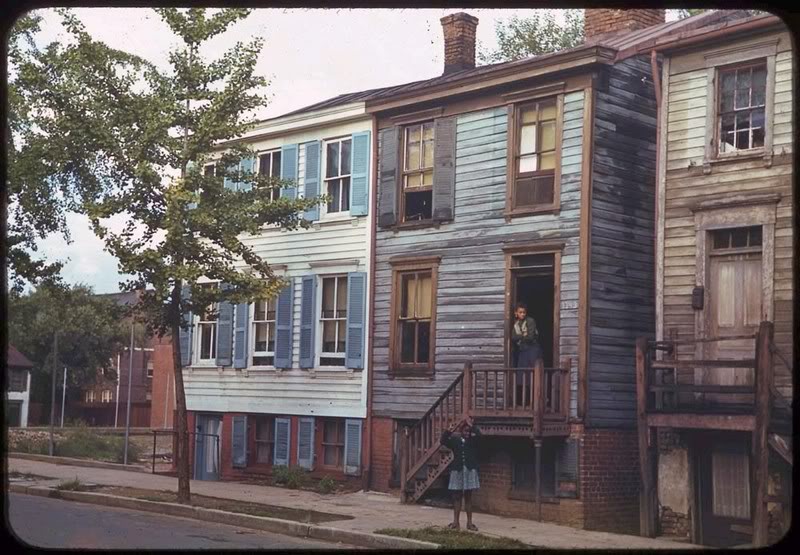 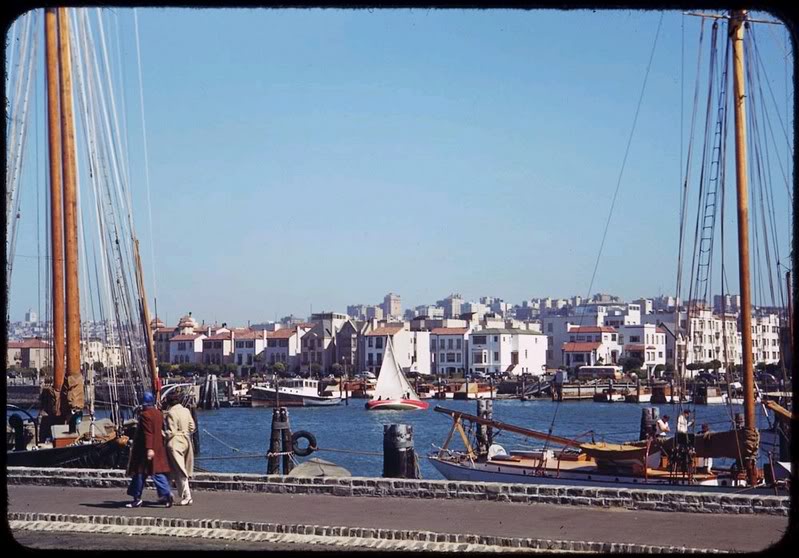 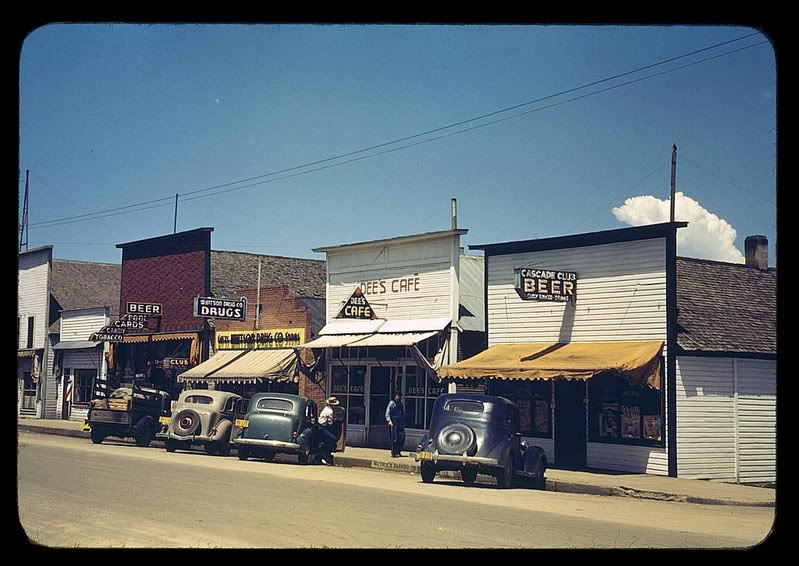 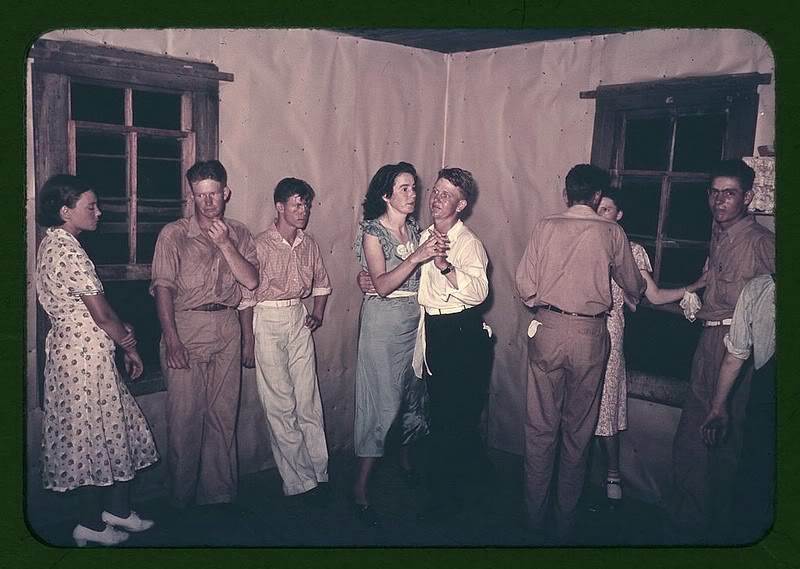 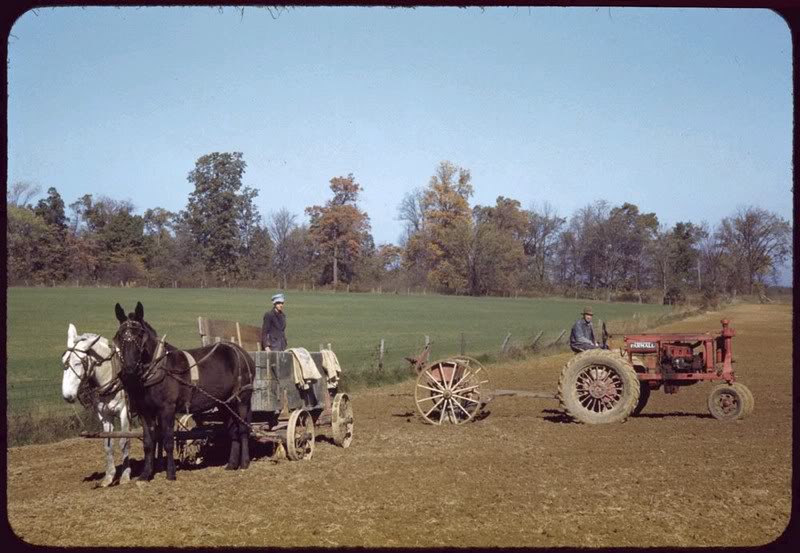 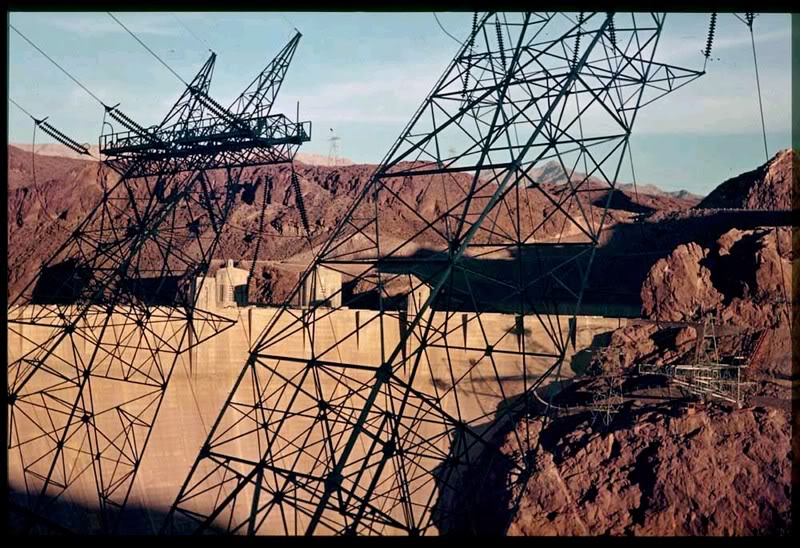 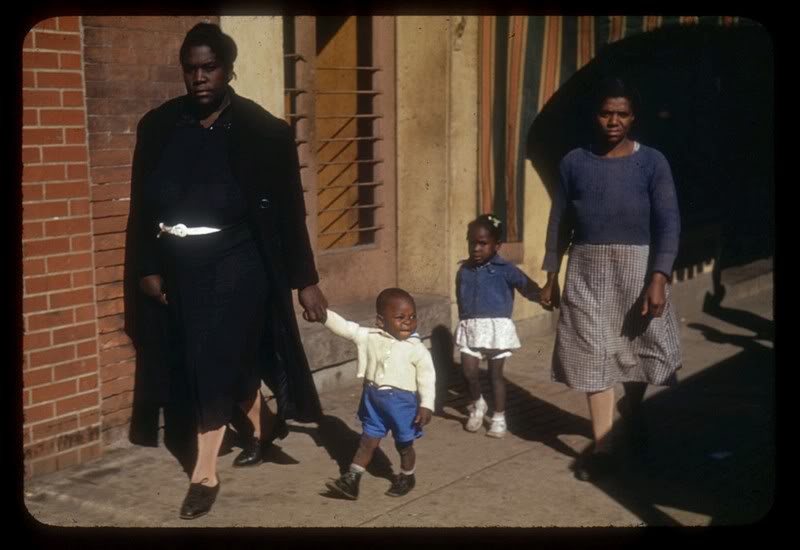 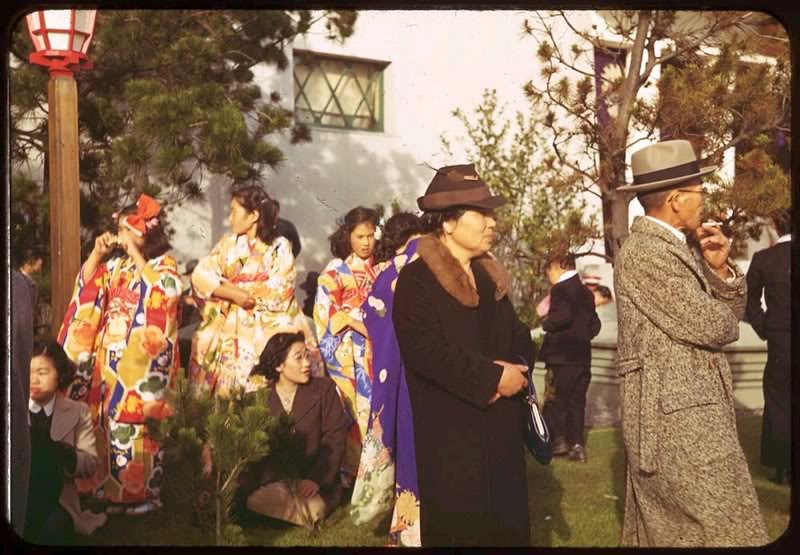 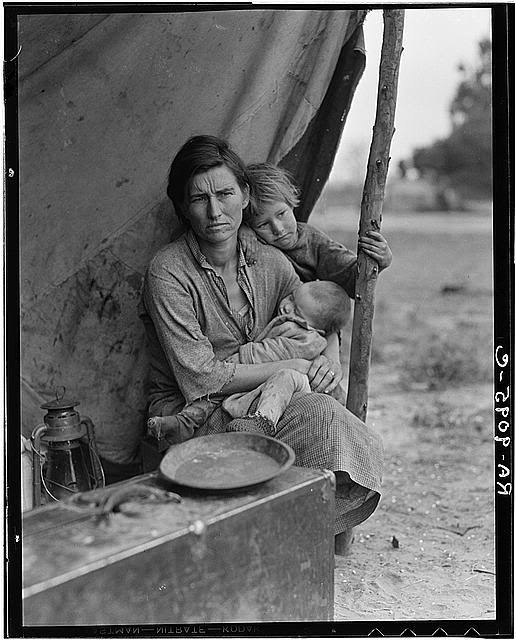 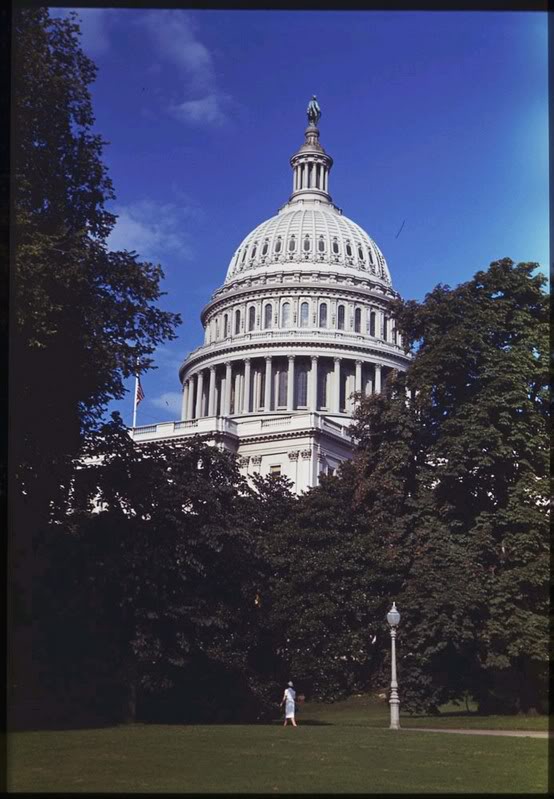 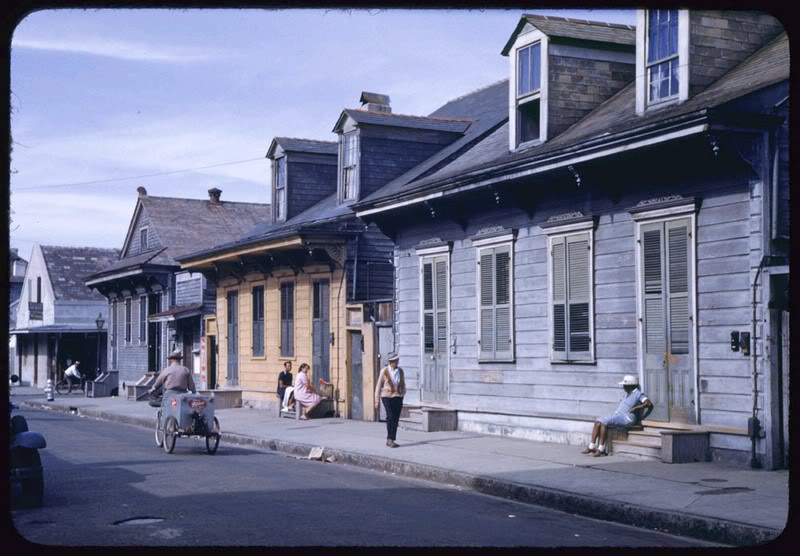 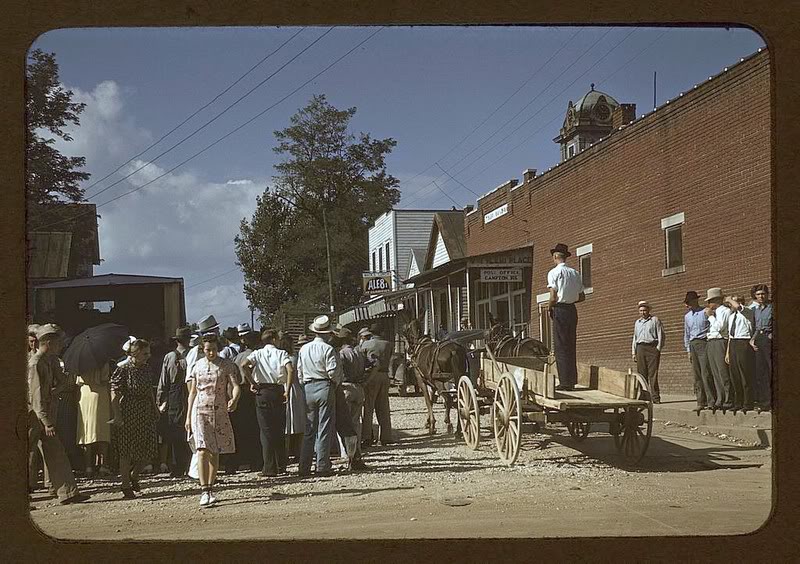 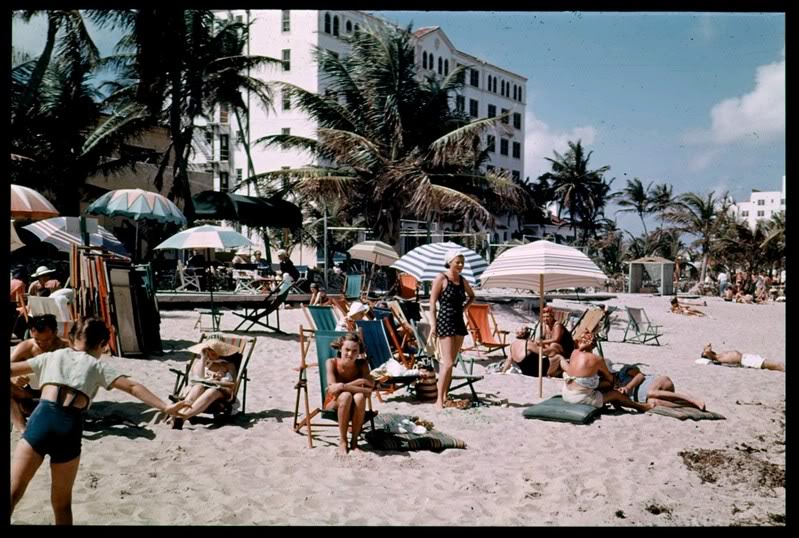 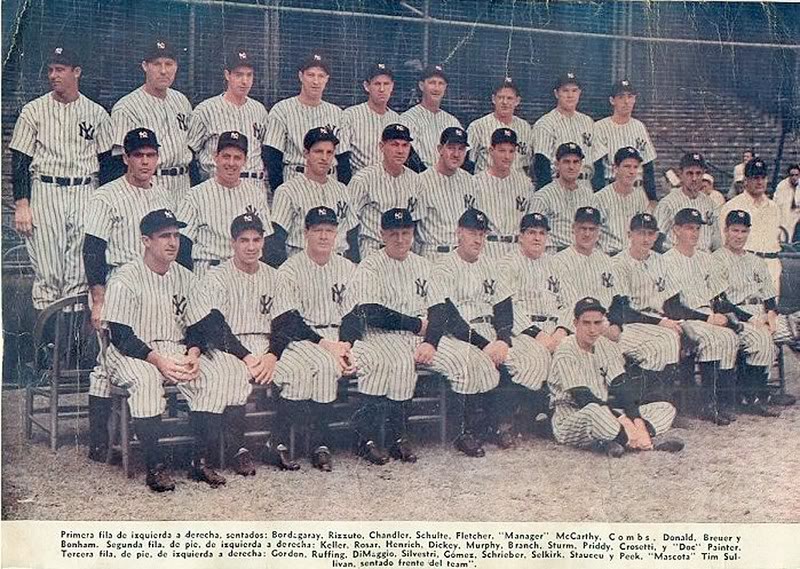 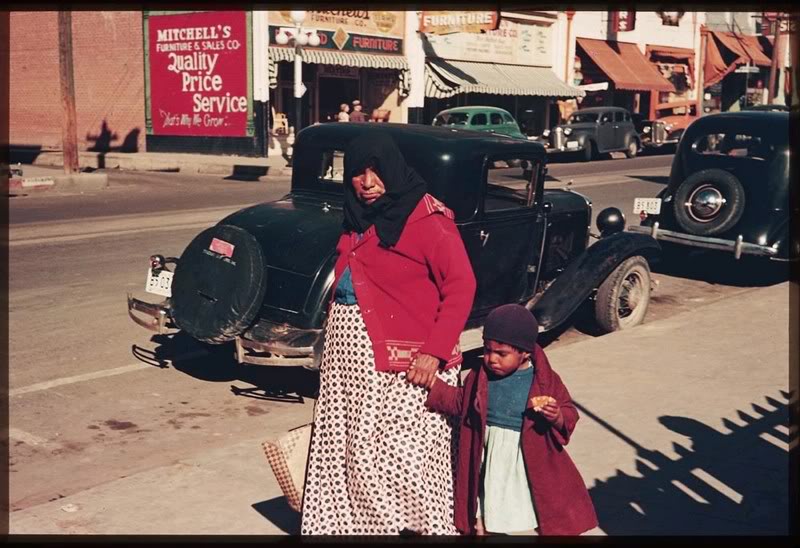 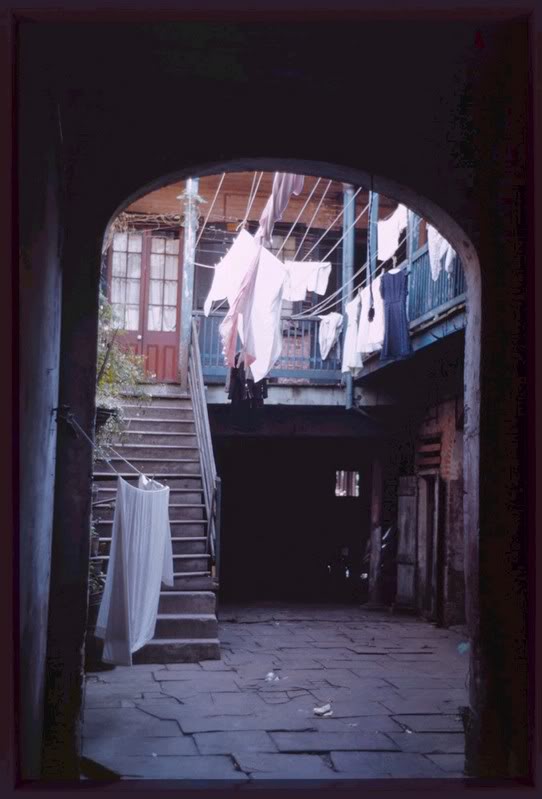 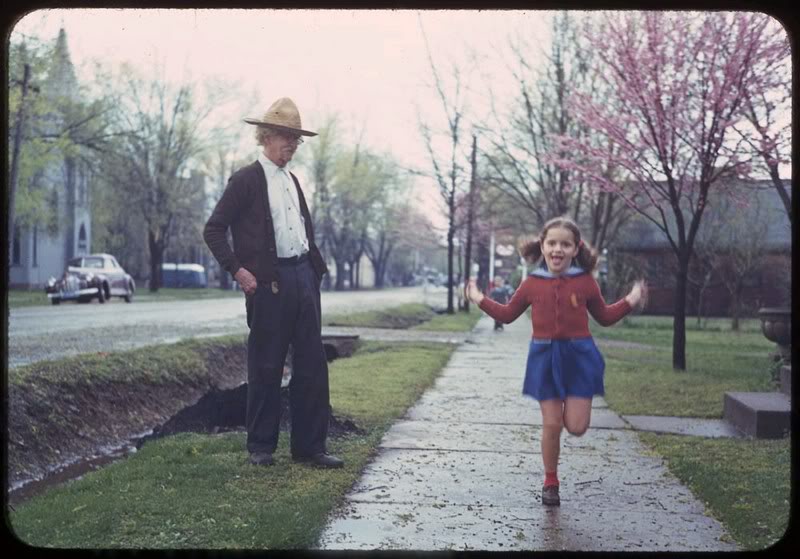 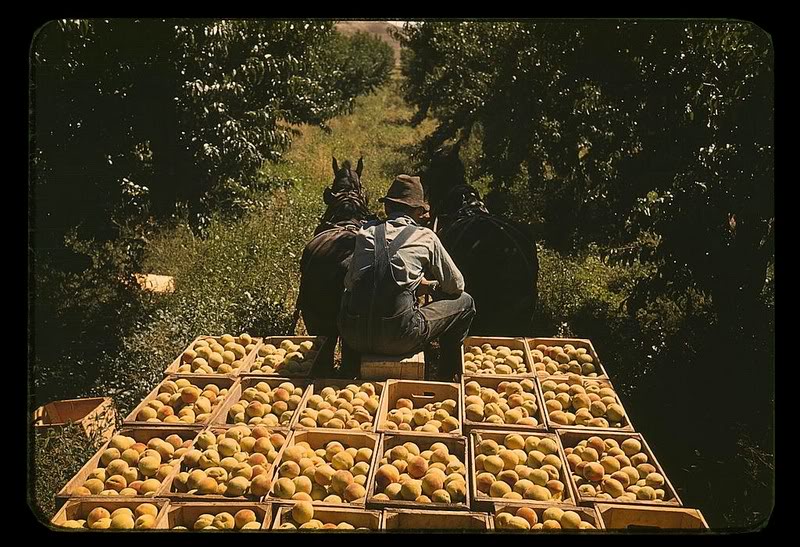 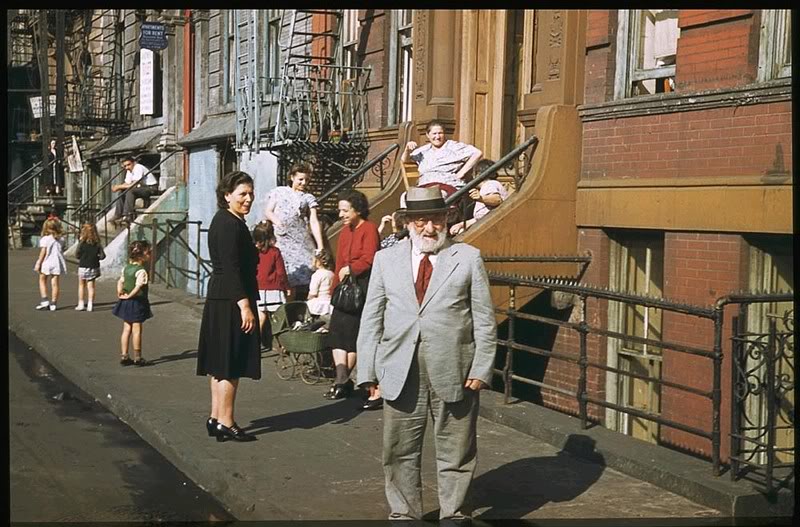 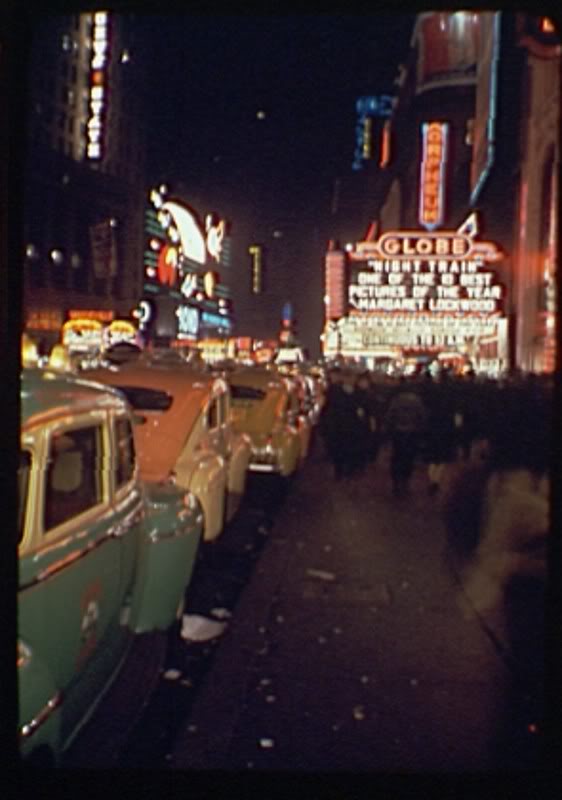 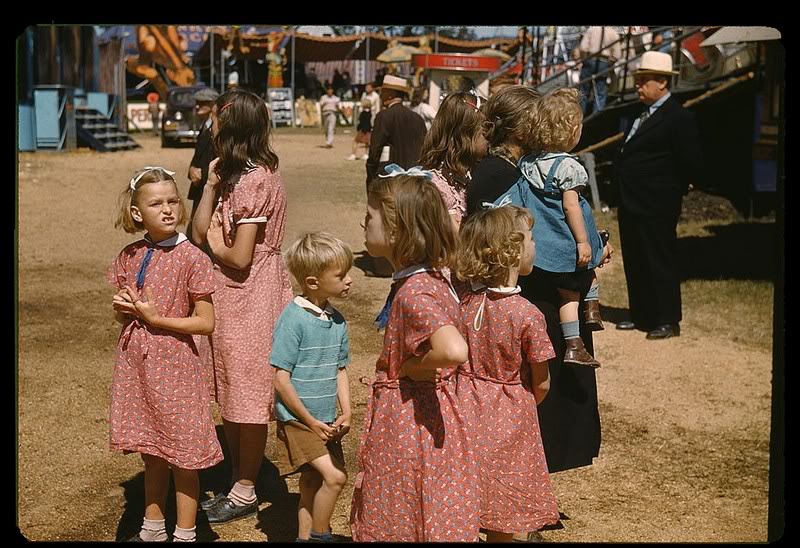 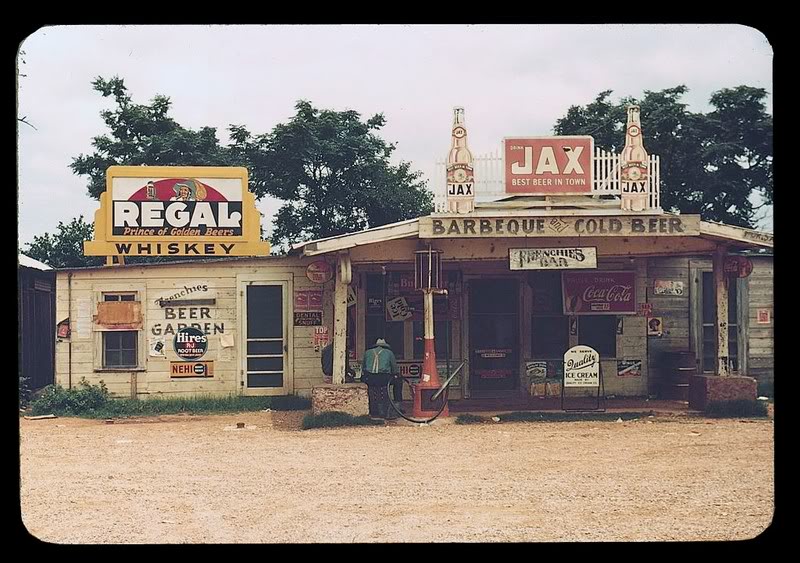 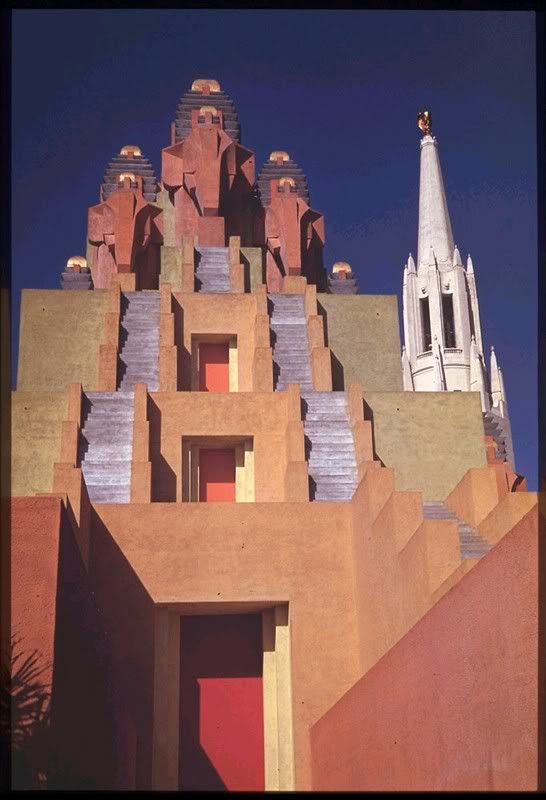 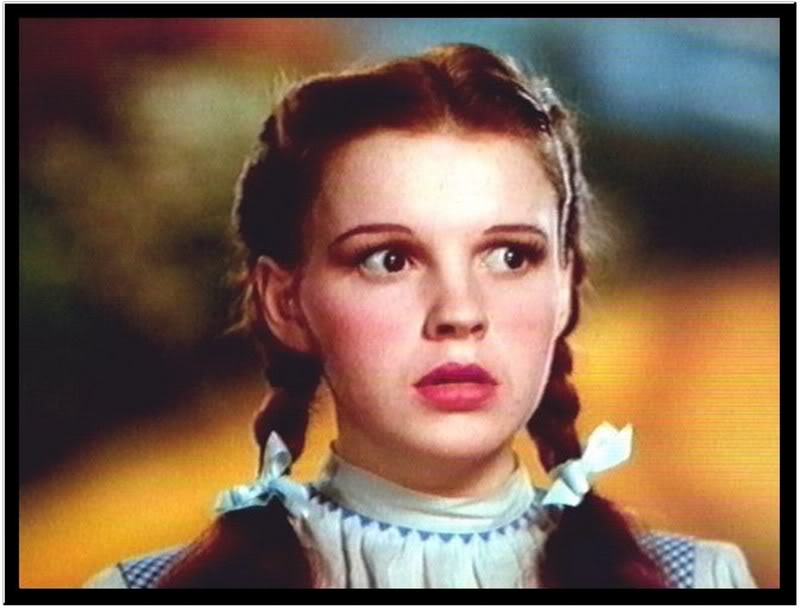 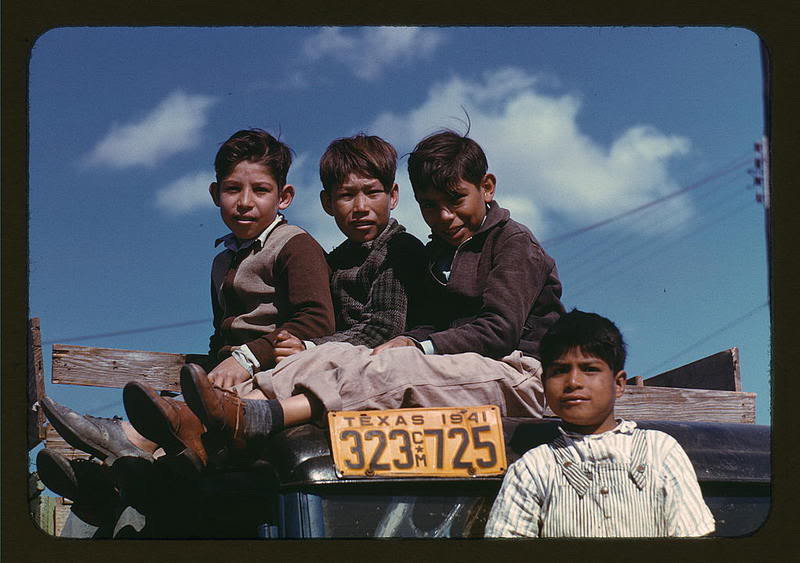 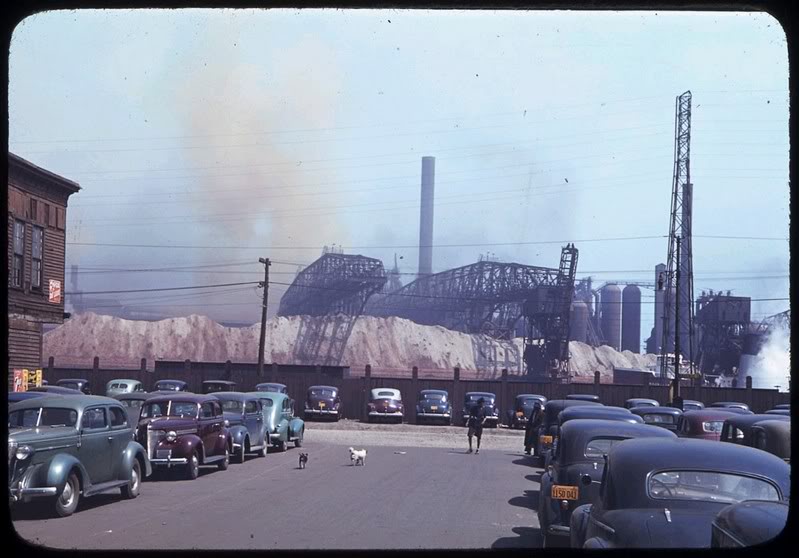 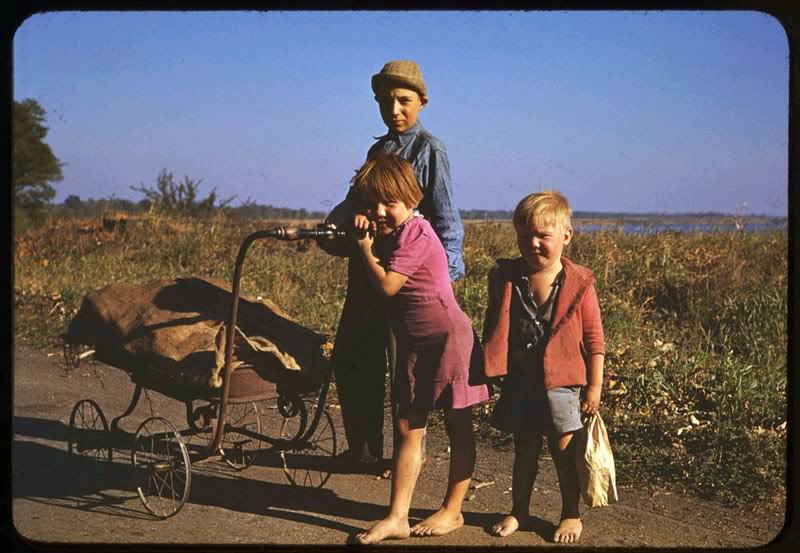 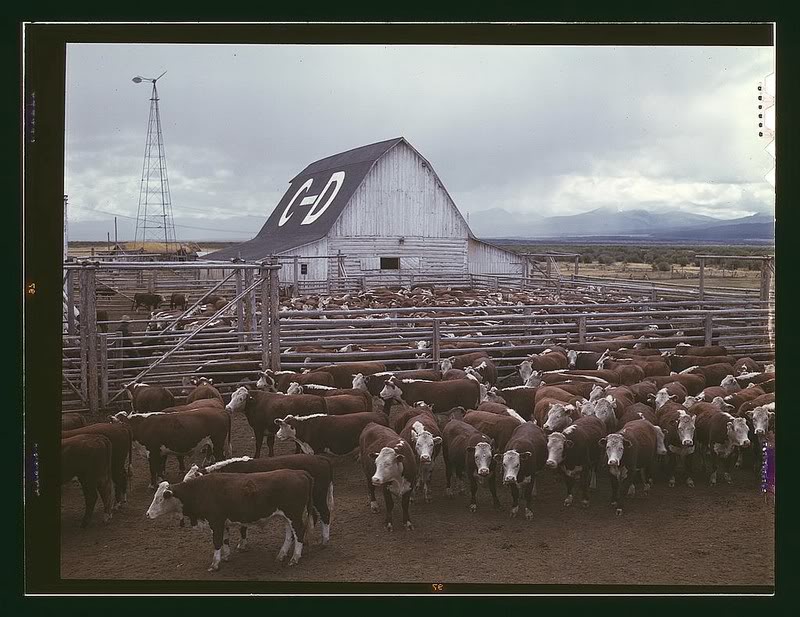 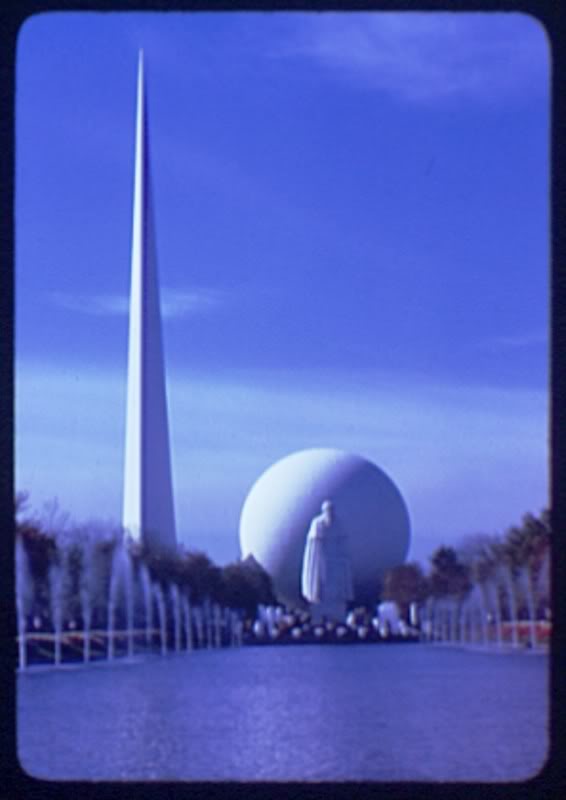 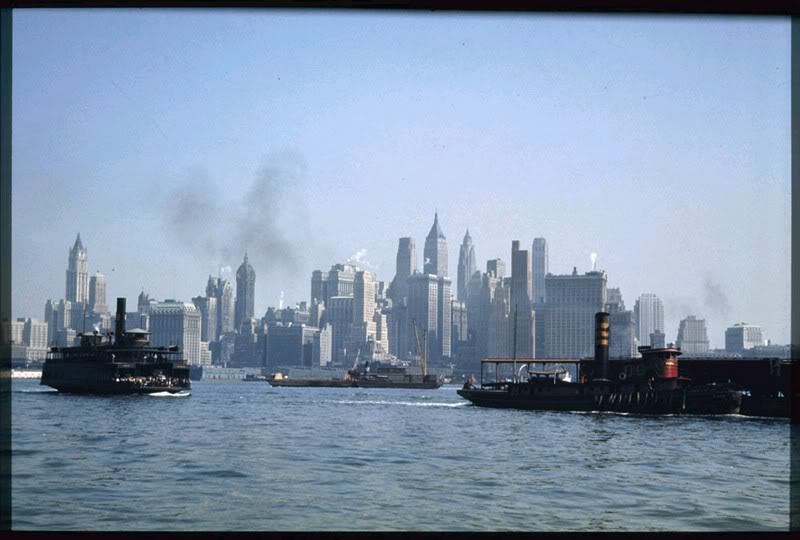 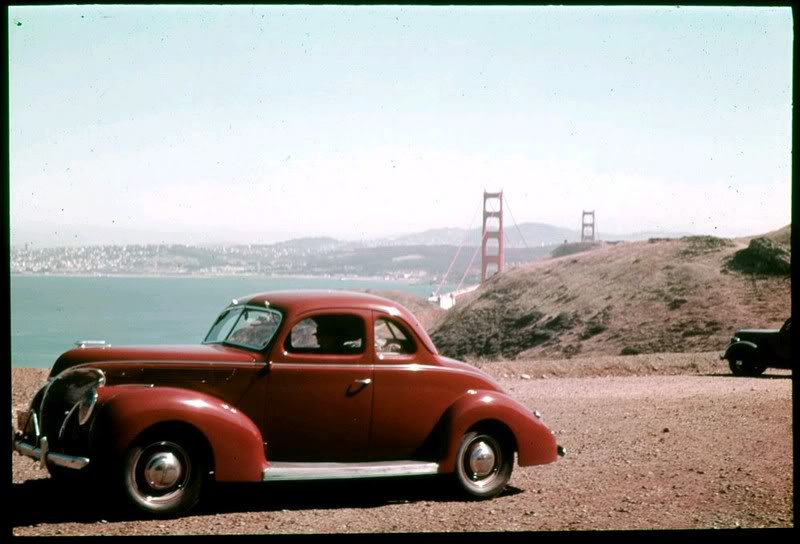 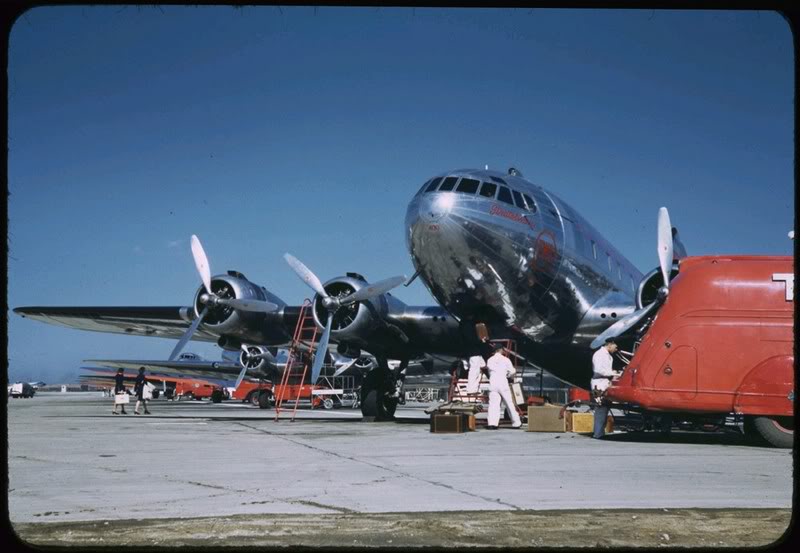 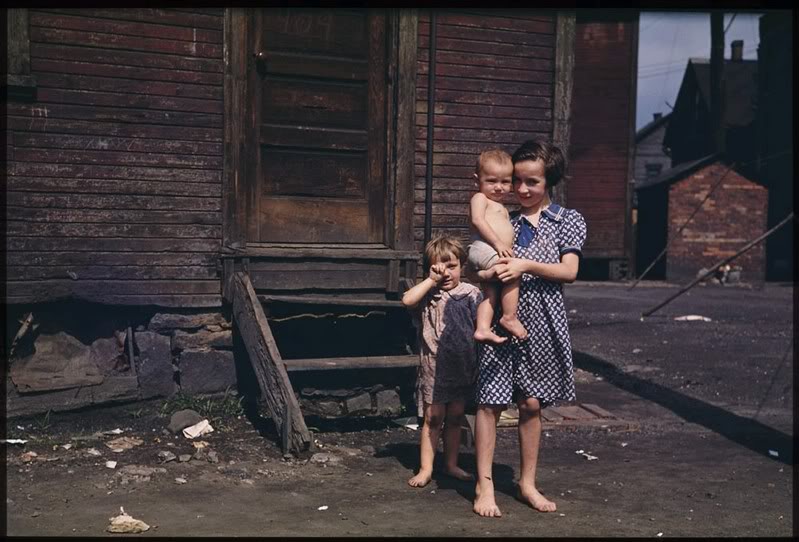 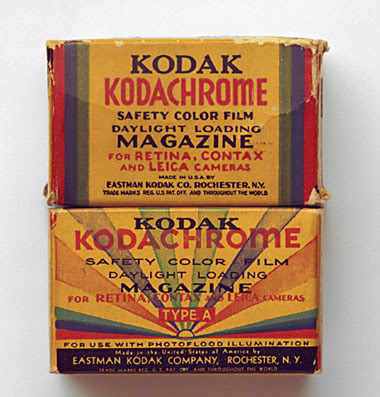 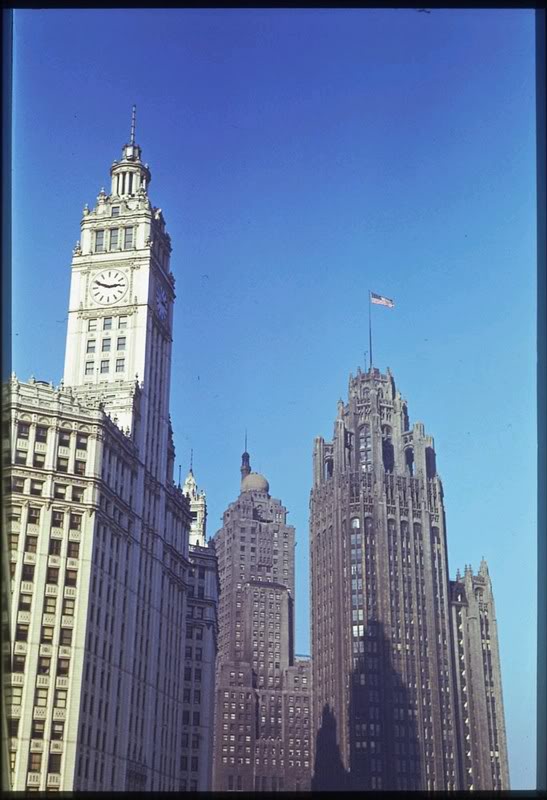 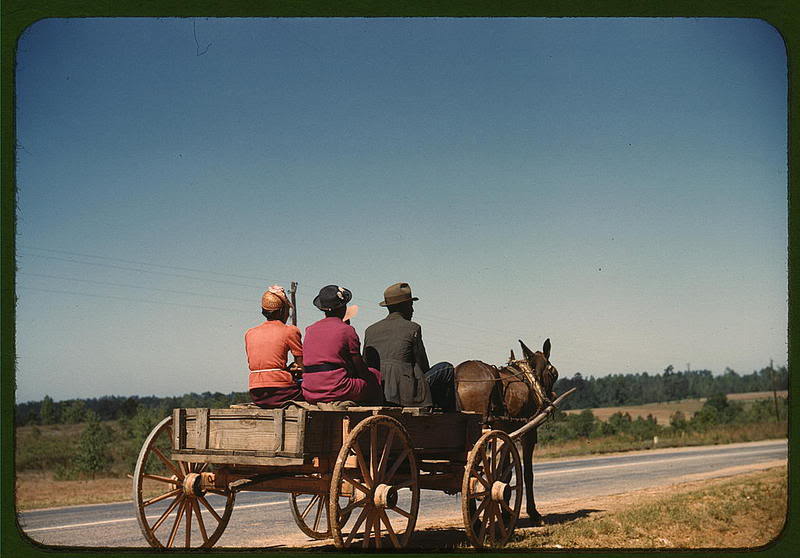 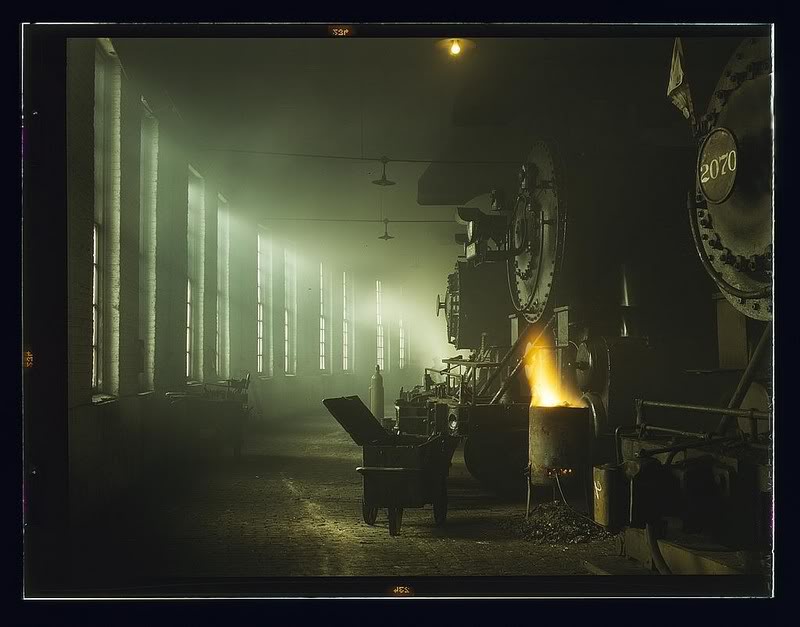 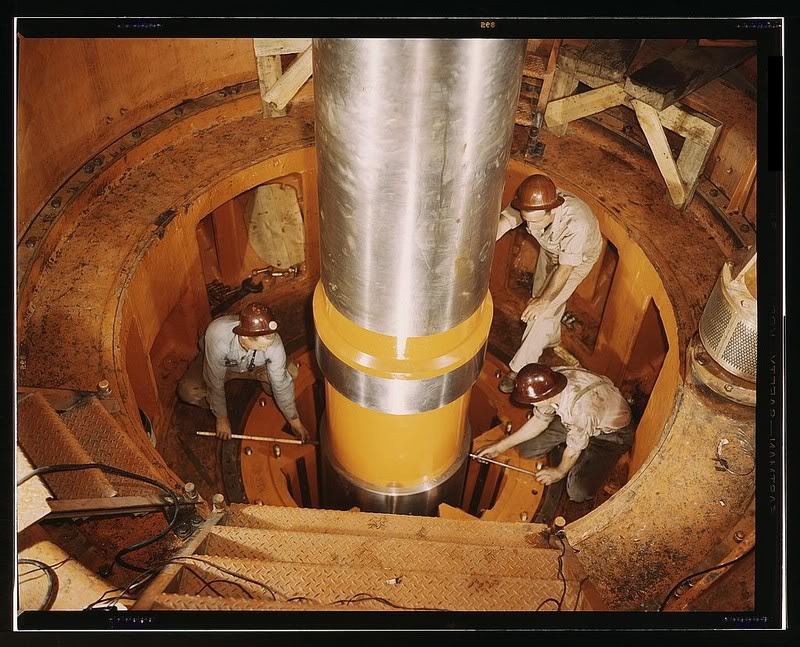 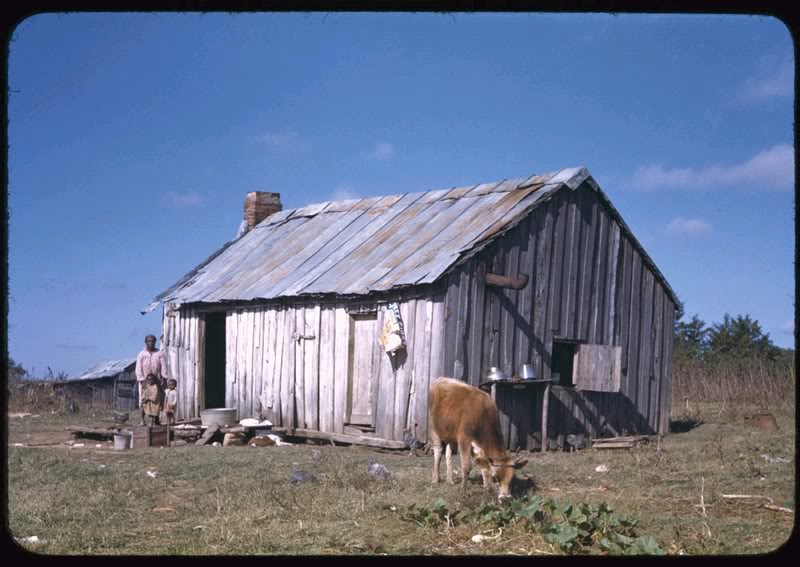 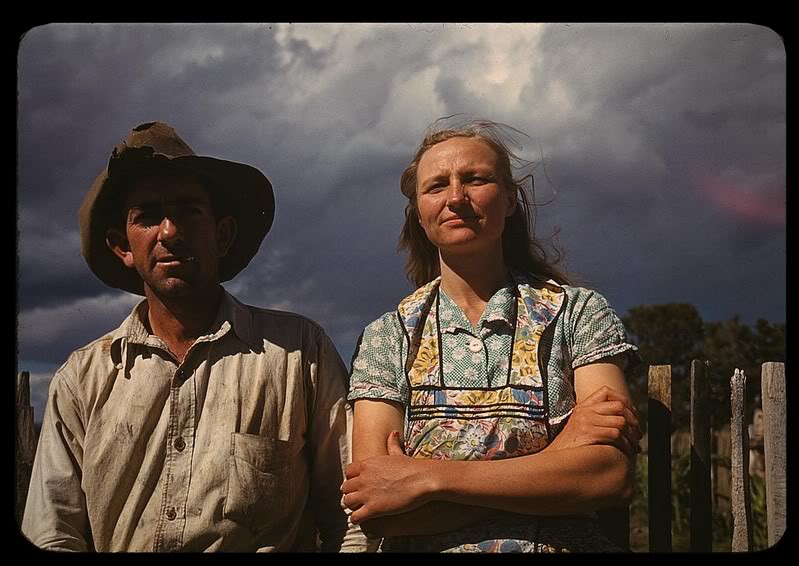 